     RN to Bachelor of Science in Nursing Program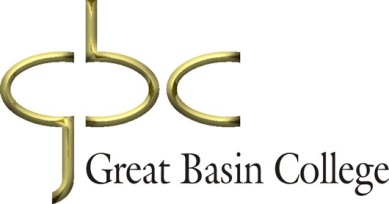 End of Semester Course ReportCourse Number and Name:    		Year / Semester:     Course Faculty (include any adjunct faculty utilizedCOURSE STATISTICSTheory Ratio       Practicum Ratio   	 (Student to faculty ratios: Please use the number of students at the beginning of the semester for these.)Final Theory Outcomes: The outcomes listed below are based on 76%, as passing gradePercent Passed:   Percent Failed:      Range of Scores:  Final Practicum Outcomes: N/APercent Satisfactory:       Percent Unsatisfactory:   Course Attrition:Beginning number of students:   			Withdrawals:   						Incompletes (with expected date of completion):   	THEORY EVALUATIONTextbooks used and evaluation of each:Weekly content: Special Experiences related to student learning outcomes and competencies:Teaching Methods:PRACTICUM EVALUATION N/APracticum Site Evaluation - Include EBP, Patient Health & Safety and ANA Standards(Please list strengths and/or limitations specific to each site)Briefly describe any concern(s) regarding practicum site(s) used.Practicum changes and reason(s):Special Experiences related to student learning outcomes and competencies:Teaching MethodsFULL COURSE OVERVIEWWhat worked well and reason(s):	Has two group activities, one was an assignment for PP and another discussion questions. This worked well and encouraged student collaboration and leadership skills. Modules are well outlined with module overview, agenda and outcomes, assignments, and resources to assist students understanding of concepts.   Anticipated ChangesChanges to weekly content and reason(s):Changes to point allocation and reason(s):Other changes and reason(s):Administrative:Syllabus has been saved to file.					The course was backed up on WebCampus.					Grades have been entered.								Grade book has been saved to file.							Student work samples have been filed in student file.				Curriculum map has been updated with all changes madeand filed.							Integrated Concepts Illustration has been updated withall changes made and filed.							Faculty Signature(s):	Date:			Directions: Complete and save in Dropbox/Nursing Shared Files/SPE/Course Reports along with syllabus, grade book, curriculum map, and integrated concepts illustration.